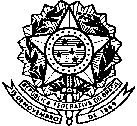 Universidade Federal de Minas Gerais                    Telefone (xx) (31)  3409 5637Instituto de Ciências Exatas                                                     (xx) (31)  3409 5633Programa de Pós-Graduação em Física                           Fax (xx) (31)  3409 5688Caixa Postal 702	                                                                            (xx) (31)  3409 5600 30.123-970 – Belo Horizonte/MG – Brasil                 e-mail  pgfisica@fisica.ufmg.brD E C L A R A Ç Ã ODECLARO, para os devidos fins, que NOME DO DOUTOR  cumpriu todos os requisitos necessários à obtenção do grau de DOUTOR EM CIÊNCIAS, tendo sido aprovado na defesa de tese intitulada “TÍTULO DA TESE ENTRE ASPAS”, em 25 de setembro de 2009, no Programa de Pós-Graduação em Física da Universidade Federal de Minas Gerais, e que o seu processo de expedição de diploma está em trâmite. O referido é verdade no que dou fé e assino.Belo Horizonte, 25 de dezembro de 2009.PROF. SEBASTIÃO NASCIMENTO DE PÁDUACOORDENADOR DO PROGRAMA DE PÓS-GRADUAÇÃO EM FÍSICAUFMG